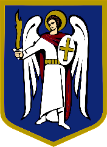 ДЕПУТАТКИЇВСЬКОЇ МІСЬКОЇ РАДИ IX СКЛИКАННЯ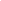 «29» березня 2021 р.                                                  №08/279/09/211-091Шановний Петро Сергійовичу!Шановний Олександре Вікторовичу!23.10.2003 року між Київською міською радою та Товариством з обмеженою відповідальністю «Приват» було укладено договір оренди земельної ділянки № 91-6-00178 для експлуатації та обслуговування адміністративної будівлі на вул. Симона Петлюри, 29 у Шевченківському районі міста Києва (далі -Договір). За умовами Договору ТОВ «Приват» було передано в довгострокову оренду на 25 років земельну ділянку площею 0,1137 га (кадастровий номер 8000000000:72:077:0007).Відповідно до інформації розміщеній в мережі Інтернет - https://www.thevillage.com.ua/village/city/city-news/309139-bilya-tsentralnogo-zaliznichnogo-vokzalu-demontuyut-budinok-schob-pobuduvati-apart-gotel , на вказаній земельній ділянці вночі 20 березня 2021 року було розпочато демонтаж вікон, що на думку автора розміщеного матеріалу, може свідчити про початок робіт з проведення реконструкції будівлі.Такі побоювання щодо проведення реконструкції будівлі не безпідставні, адже в 2018 році ТОВ «Приват» були видані Містобудівні умови та обмеження для проєктування об’єкту будівництва «Реконструкція адміністративної будівлі під готель» № 843 від 28.08.2018 року. 	Викладені вище обставини можуть свідчити про використання земельної ділянки ТОВ «Приват» не за цільовим призначенням, тому керуючись статтею 13 Закону України «Про статус депутатів місцевих рад», статтею 20 Регламенту Київської міської ради прошу Вас в межах компетенції:надати інформацію щодо статусу вказаної земельної ділянки, зокрема, але не обмежуючись, щодо:типу власності в якій перебуває земельна ділянка;землекористувача та балансоутримувача земельної ділянки;підстав передачі у користування земельної ділянки;умови користування земельною ділянкою;вид використання земельної ділянки та її цільове призначення.надати інформацію щодо видачі містобудівної документації та/або дозвільних документів щодо проведення робіт з реконструкції будівлі на вул. Симона Петлюри, 29 у Шевченківському районі міста Києва (кадастровий номер земельної ділянки 8000000000:72:077:0007).надати копії первинних документів, що підтверджують інформацію, яка буде надана у відповідь на дане депутатське звернення;провести перевірку обставин викладених у даному зверненні, зокрема щодо законності проведення будівельних робіт з реконструкції будівлі на вул. Симона Петлюри, 29 у Шевченківському районі міста Києва (кадастровий номер земельної ділянки 8000000000:72:077:0007), а також щодо використання вказаної земельної ділянки за цільовим призначенням, у спосіб та строки встановленні законодавством.Про результати розгляду депутатського звернення прошу повідомити мене за адресою: 01044, м. Київ, вул. Хрещатик 36, каб. 419, а також на електронну адресу: kuleba.yevheniia@gmail.com протягом строку, встановленого законодавством. З повагою, депутатка Київської міської ради      		____________ 	    Євгенія Кулебавик.:Яговенко І.О.тел.: (068) 1281328Щодо надання інформації та вжиття заходівДиректору Департаменту земельних ресурсів виконавчого органу Київської міської ради (Київської міської державної адміністрації)Оленичу П.С.01601, м. Київ, вул. Хрещатик, 32-аДиректору Департаменту містобудування та архітектури виконавчого органу Київської міської ради (Київської міської державної адміністрації)Свистунову А.В.01001, м. Київ, вул. Хрещатик, 32Директору Департаменту земельних ресурсів виконавчого органу Київської міської ради (Київської міської державної адміністрації)Оленичу П.С.01601, м. Київ, вул. Хрещатик, 32-аДиректору Департаменту містобудування та архітектури виконавчого органу Київської міської ради (Київської міської державної адміністрації)Свистунову А.В.01001, м. Київ, вул. Хрещатик, 32Директору Департаменту земельних ресурсів виконавчого органу Київської міської ради (Київської міської державної адміністрації)Оленичу П.С.01601, м. Київ, вул. Хрещатик, 32-аДиректору Департаменту містобудування та архітектури виконавчого органу Київської міської ради (Київської міської державної адміністрації)Свистунову А.В.01001, м. Київ, вул. Хрещатик, 32